M I N I S T E R I O     OE     M E O I O     A M B I E N T E l    I I E C U R ! 1 0 $     N .. T UR  .. LES Oficina de información y respuesta.G O B I E R N O    O EEL SALVADORUNAMONOS PARA  CRECER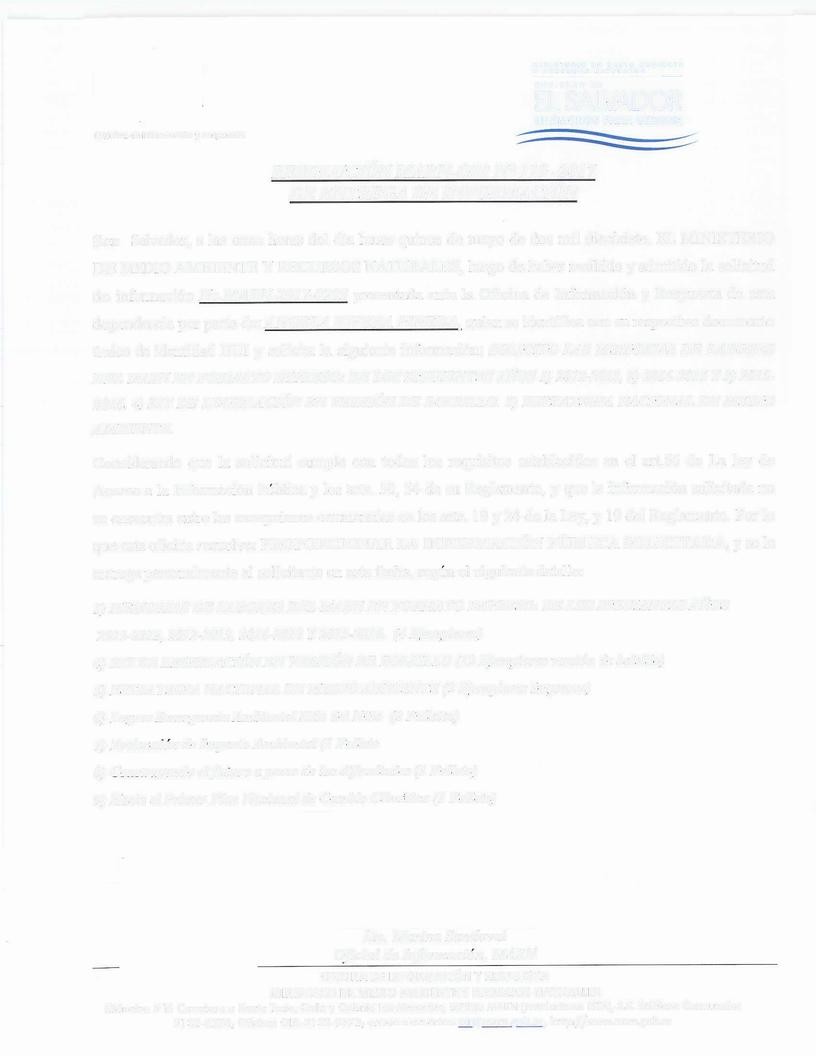 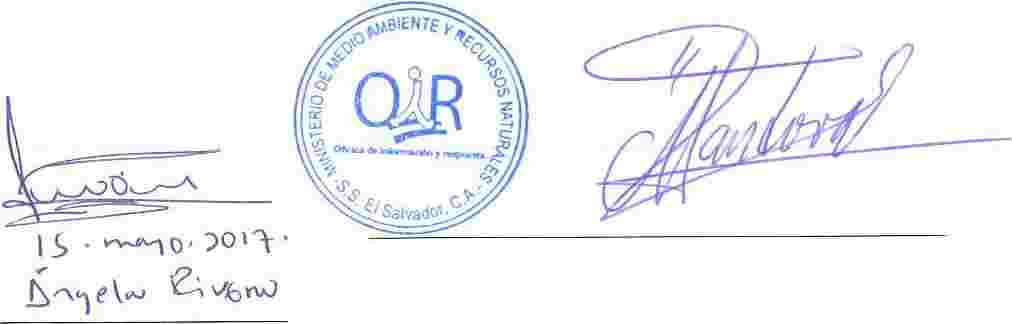 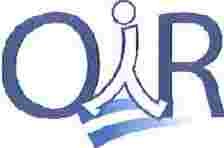 Versión pública de acuerdo a lo dispuesto en el Art. 30 de la LAIP, se elimina el nombre por ser dato personal Art. 6 literal “a”; información confidencial Art. 6 literal “f”; y Art 19, todos de la LAIP, el dato se ubicaba en la página 1 de la presente resoluciónRESOLUCION MARN-0IR N° 119 -2017DE ENTREGA DE INFORMACIONSan   Salvador, a las once  horas  del día lunes quince  de mayo  de dos mil diecisiete,  EL MTNTSTERIO DE  MEDTO AMBIENTE Y RECURSOS NATURALES,  luego de haber  recibido y admitido  la solicitud de  informaci6n  No.MARN-2017-0205 presentada  ante  la Oficina  de  Informaci6n y Respuesta  de esta dependencia  por parte  de:XXXXXXXXXXXXXXXXXXXXX, quien se identifica con su respectivo documento Única de identidad  DUI y solicita  la siguiente  informaci6n;  SOLICITO LAS MEMORIAS DE LABORES DEL MARN EN FORMATO IMPRESO: DE  LOS SIGUIENTES ANOS I) 2012-2013, 2)  2014-2015  Y 3)  2015-2016.   4 ) KIT DE  LEGISLACION EN VERSION DE BOLSILLO.  5)  ESTRATEGIA NACIONAL DE MEDJO AMBIENTE.Considerando   que  la solicitud  cumple   con  todos  los requisitos  establecidos  en  el  art.66 de  La  ley  de Acceso  a la Informaci6n  Publica  y los arts. 50, 54 de su Reglamento,  y que la informaci6n  solicitada  no se encuentra  entre las excepciones  enumeradas  en los arts.  19 y 24 de la Ley, y 19 de! Reglamento.  Por lo que  esta oficina resuelve: PROPORCIONAR LA INFORMACION PUBLICA SOLICIT ADA, y se le entrega  personalmente al  solicitante en esta fecha,  según el  siguiente detalle:I) MEMORIAS DE LABORES DEL MARN EN FORMATO IMPRESO: DE LOS SJGUIENTES ANOS2011-2012,  2012-2013, 2014-2015  Y 2015-2016.   (4 Ejemplares)4) KIT DE  LEGISLACJON EN VERSION DE  BOLSTLLO (12 Ejemplares versión de bolsillo)5)  ESTRA TEGIA NACJONAL DE  MED/0 AMBJENTE (2 Ejemplares Impresos)6)  Logros Emergencia Ambiental Sitio de/ Niño (2  Folletos)7)  Evaluación de Impacto Ambiental (1 Folleto8)  Construyendo el futuro a pesas de las  dificultades (I Folleto)9)  Hacia el Primer Plan Nacional de Cambio Climático (1  Folleto)Lie.  Marina SandovalOficial de información,  MARNOFICINA DE INFORMACION  Y RESPUESTA MINISTERIO DE MEDIO AMBIENTE Y RECURSOS NATURALESKil6metro 5 l/2   Carretero a Santo  Teclo, Calle y  Colonia  Los Mercedes, Edificio MARN (instalaciones 1STA), S.S. Teléfono  Conmutador2 l 32w6276;  Oficinas  OIR: 2132 w 9522;  correo electr6nico: oir@marn.gob.sv, htttp://www.morn.gob.sv